„Wkrótce Wielkanoc” Drogi Przedszkolaku i Rodzicu…. Zapraszamy do wspólnej zabawy Wtorek – 30.03Temat dnia: Kura, kurczęta i pisankiZadanie 4Wysłuchajcie opowiadania Grzegorza Kasdepke „Najpiękniejsze…”Jak wiadomo, każda mama pragnie, aby jej dziecko było naj, naj, naj, najwspanialsze!... Prawda? Tak samo rzecz się miała z pewnymi dobrze mi znanymi kurami. Któregoś ranka wszystkie trzy zniosły jajka. Cóż to była za radość! Gdakały w wniebogłosy ze szczęścia! Spoglądały się z miłością na swoje jajeczka. Otulały je delikatnie. Nasłuchiwały czy zza kruchej skorupki nie dobiegnie ich czasem jakiś dźwięk . Jednym słowem jak wszystkie mamy robiły sporo zamieszania. - Z mojego jajeczka- gdakała pierwsza- wyrośnie najsilniejszy kogucik na całym podwórku! - A z mojego- gdakała druga- najpiękniejsza nioska w całej wsi! Zaś trzecia kura była tak szczęśliwa, że nie wiedziała nawet, czy chciałaby chłopca czy dziewczynkę. Wszystkie jednak chciały, aby ich dzieci były najpiękniejsze. Postanowiły więc pomalować skorupki jajek najwspanialej, jak tylko potrafiły. - Mój kogucik- gdakała pierwsza kura- będzie czerwony w niebieskie paski. - A moja nioska – gdakała druga- będzie różowa w zielone groszki. Zaś trzecia kura nie mogła się zdecydować czy pomalować jajo na pomarańczowo brązowe kwadraciki, czy na brązowo w pomarańczowe trójkąciki. Wszystkie były przekonane, że z tak kolorowych jajek wyklują się najpiękniejsze kurczaczki na świecie. I rzeczywiście. Któreś nocy usłyszały jakieś trzaski, jakieś popiskiwania…- zanim się obejrzały, z popękanych, kolorowych skorupek wyskoczyły ich dzieci. - Jaka śliczniutka!..- wygdakała pierwsza kura. - Mój ty kochany!...- rozczuliła się druga. - Chlip, chlip!...- płakała ze szczęścia trzecia kura. A małe kurczaczki, wszystkie żółciutkie, jak gdyby pomalowało ich samo słońce, rozejrzały się dookoła i krzyknęły radośnie: - Mamo! Już jestem!Kochani Rodzice teraz zapytajcie Dzieci - O jakich kurczakach marzyły kury? - Co kury zrobiły z jajkami? - Jakiego koloru były małe kurczaczki?Aktywność językowa: wypowiadanie się na temat wysłuchanego utworuZadanie 5. Czas na ćwiczenia oddechoweDrogi Rodzicu przygotuj dwa szablony baranka, 2 słomki do napojów oraz skrawki białego papieru.Waszym zadaniem będzie przenoszenie skrawków papieru na szablon baranka za pomocą słomki, oczywiście nie można używać rączekZadanie 6 .Teraz proponuję abyście wspólnie wybrali się na świeże powietrze.Jeżeli macie w domu lupę, zabierzcie ją ze sobą! Na pewno pomoże Wam przyjrzeć się życiu toczącemu się w trawie, może zobaczycie biedronkę albo żukaZadanie 7. Zapraszamy do rysowaniaPrzyszedł czas na zadanie w książkachKarta pracy cz.3 , nr 57Aktywność poznawcza: rysowanie kurek i kogucików według podanego wzoru, pokolorowanie jajka znajdującego się po lewej stronie karty w różowe wzorki, a po prawej w zieloneBAWCIE SIĘ DOBRZE! )))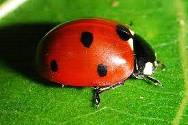 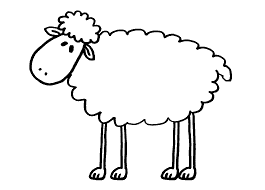 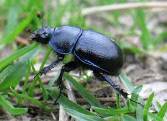 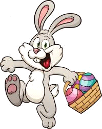 